ПАМЯТКА ДЛЯ РОДИТЕЛЕЙ    ПРИЗНАКИ НАРКОТИЗАЦИИ ДЕТЕЙ Ваш ребенок становится скрытным, не отвечает на вопросы о том, где был, лжет без видимых  причин, часто задерживается допоздна на прогулках.Резко меняется его настроение, то не в меру болтлив и весел, то выглядит измученным, апатичным, бледным. Наблюдаются нарушения памяти, неспособность логически мыслить, расширенный или суженный и не реагирующий на свет зрачок, покраснение глазных яблок, коричневый налет на языке, следы от уколов,   бледность, дряблость, землистый цвет кожи.Вы замечаете резкие перепады аппетита у ребенка, то он целый день ничего не ест, а то съедает все, что лежит в холодильнике, или подросток несколько дней подряд отказывается от еды, а потом неожиданно начинает нормально питаться, хотя вроде бы не был болен. На одежде подростка появляются необычные пятна, в том числе пятна крови; от вещей порой исходит странный запах.Увеличиваются финансовые запросы, которые подросток пытается удовлетворить любым способом, включая кражу денежных средств из родительских кошельков и вынос из дома вещей, не принадлежащих ему. Иногда, напротив, вы замечаете у ребенка наличие значительных денежных сумм без постоянного источника.В доме часто появляются посторонние предметы: шприцы, дешевые папиросы, марки, не похожие на почтовые, различного вида трубочки, скатанные в трубочку денежные купюры, аккуратной формы стеклянные пластинки, скатанные из фольги шарики, таблетки с рисунками непонятного назначения, различного вида порошки, измельченные растения, растворители, тюбики с клеем, неизвестные пузырьки бытовой химии (например, жидкости для чистки труб «Крот», растворитель, ацетон и т. п.).Резко снижается успеваемость, теряется интерес к спортивным и другим внеклассным мероприятиям, ребенок часто говорит о бессмысленности жизни.Подросток порой похож на пьяного (говорит, растягивая слова, качается при ходьбе, избегает встреч со старшими), но при этом от него не пахнет спиртным. Конечно, признаки употребления различных наркотиков отличаются друг от друга, при этом признаки употребления одного и того же наркотика на разных стадиях зависимости и в период абстинентного синдрома (состояние «ломки») различны! Более подробно можно ознакомиться  в специальной литературе, чтобы знать, к каким опасностям надо подготовиться, если ребенок стал употреблять наркотики.   Родители обязаны более серьезно  интересоваться состоянием ребенка! Можно получить консультации:  Государственное учреждение здравоохранения «Тульский областной наркологический диспансер №1» (осуществляет деятельность по всем направлениям наркологической помощи населению, что позволяет создать максимально-эффективную систему оказания помощи, обеспечить комплексный подход к каждому пациенту. Бесплатно. Круглосуточно. Конфиденциально: г. Тула, ул. Мосина,          д. 21, тел. (84872) 55-76-88 регистратура.   Пн-пт с 8.00 до 20.00,  сб с 8.00 до 18.00).  8(4872)36-63-49 – «телефон горячей линии» ГУЗ «ТОНД №1». Круглосуточно;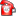 +7(952)188-49-59  –  «телефон горячей линии» ГУЗ «ТОНД №1». Пн-пт с 8.00 до 18.00;+7 (915) 780-90-32 – «телефон доверия» ГУЗ «ТОНД №1». Пн-пт с 08.00 до 18.00.  